tel:   610-828-1231			office@miquon.orgfax:  610-828-6149			   www.miquon.orgSummer 2015Dear Parents:   Please sign this form and submit it to the school that your child attended most recently.  This will authorize the school to forward your child’s health and academic records to us.  Thank you!REQUEST FOR RELEASE OF RECORDSName __________________________________________________________________	  The above-named student has enrolled in The Miquon School for September 2015.  Please forward the following records to the school at this address:Director of AdmissionsThe 	end-of-year report card or narrative report for 2014-15	achievement test scores (if any)	health and dental records	professional evaluation and/or IEPparent or guardian signature ______________________________________date _________________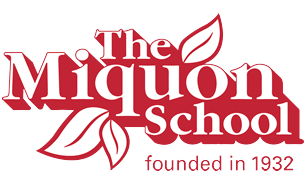 